Σχ. Έτος 2020-2021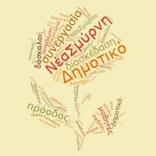    13ο ΔΗΜΟΤΙΚΟ ΣΧΟΛΕΙΟ ΝΕΑΣ ΣΜΥΡΝΗΣΑιγαίου & Αρτάκης, 17124, Νέα ΣμύρνηΤηλέφωνο: 2109341550-2114114361Fax: 2109341550Mail: 13odimotikoneassmyrnis@gmail.comΥπεύθυνη Εκπαιδευτικός: Μουτσιούνα ΚωνσταντίναΔ΄2  ΤΜΗΜΑΔ΄2  ΤΜΗΜΑΔ΄2  ΤΜΗΜΑΔ΄2  ΤΜΗΜΑΔ΄2  ΤΜΗΜΑΔΕΥΤΕΡΑΤΡΙΤΗΤΕΤΑΡΤΗΠΕΜΠΤΗΠΑΡΑΣΚΕΥΗ1ΓΛΩΣΣΑΓΛΩΣΣΑΘΕΑΤΡΙΚΗ ΑΓΩΓΗΜΟΥΣΙΚΗΓΛΩΣΣΑ2ΓΛΩΣΣΑΓΛΩΣΣΑΓΥΜΝΑΣΤΙΚΗΙΣΤΟΡΙΑΓΛΩΣΣΑ3ΜΑΘΗΜΑΤΙΚΑΜΑΘΗΜΑΤΙΚΑΜΑΘΗΜΑΤΙΚΑΓΛΩΣΣΑΓΥΜΝΑΣΤΙΚΗ4ΕΥΕΛΙΚΤΗ ΖΩΝΗΕΙΚΑΣΤΙΚΑΜΕΛΕΤΗΓΛΩΣΣΑΑΓΓΛΙΚΑ5ΙΣΤΟΡΙΑΓΥΜΝΑΣΤΙΚΗΑΓΓΛΙΚΑΤΠΕΜΑΘΗΜΑΤΙΚΑ6ΑΓΓΛΙΚΑΜΕΛΕΤΗΘΡΗΣΚΕΥΤΙΚΑΘΡΗΣΚΕΥΤΙΚΑΕΥΕΛΙΚΤΗ ΖΩΝΗ